Hist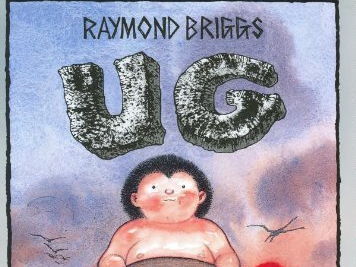 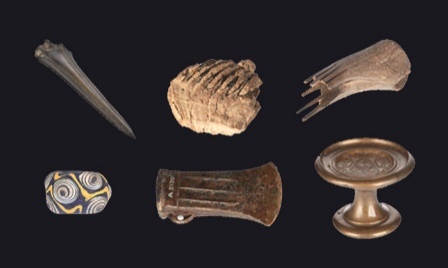 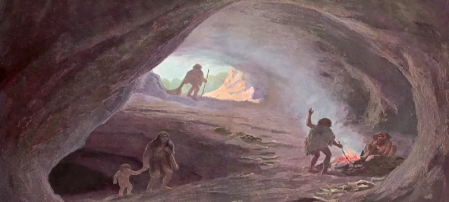 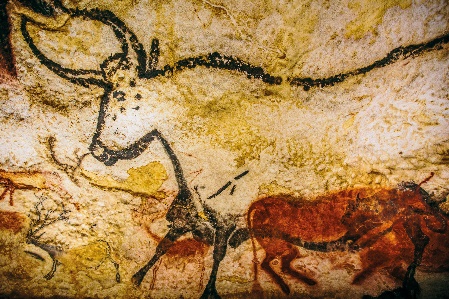 